Recorder Form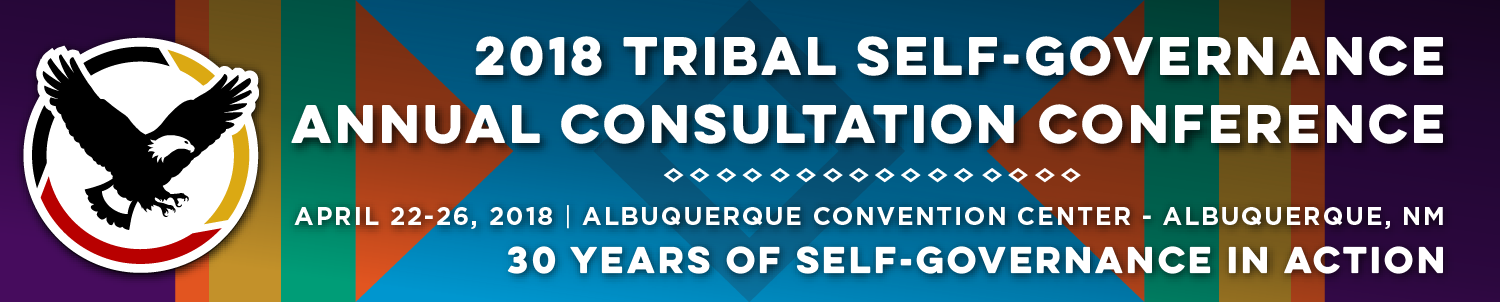 Recorder FormOnsite Contact Tami Snow 918.388.7428Onsite Contact Tami Snow 918.388.7428Recorder: Rhonda BeaverDate: April 24, 2018Session Title: Health Revenue Cycle ImprovementSession Title: Health Revenue Cycle ImprovementPanelists: Brenda Teel, Executive Officer, Revenue, Chickasaw NationDoneg McDonough, TSGAC Technical AdvisorAngie Wilson, Executive Director, Washoe Tribal Health CenterRaho Ortiz, Director, Division of Business Office Enhancement, Office of Resource Access and Partnerships, IHSPanelists: Brenda Teel, Executive Officer, Revenue, Chickasaw NationDoneg McDonough, TSGAC Technical AdvisorAngie Wilson, Executive Director, Washoe Tribal Health CenterRaho Ortiz, Director, Division of Business Office Enhancement, Office of Resource Access and Partnerships, IHSSummary of Issues and Items Discussed: Increase in revenue through use of virtual technology; Medicaid reimbursement for pharmacy by encounter rate; Tribal FQHC and care coordination agreements by state plan amendments; update on PBM rejections and denialsSummary of Issues and Items Discussed: Increase in revenue through use of virtual technology; Medicaid reimbursement for pharmacy by encounter rate; Tribal FQHC and care coordination agreements by state plan amendments; update on PBM rejections and denialsQuestions from the Audience:Questions raised were billing virtual visits; billing encounter rates for nonbeneficiaries; example of care coordination agreements and updating state plan; and timeframe for DTLL regarding CVS email addressQuestions from the Audience:Questions raised were billing virtual visits; billing encounter rates for nonbeneficiaries; example of care coordination agreements and updating state plan; and timeframe for DTLL regarding CVS email addressFollow Materials, Documents, Websites for Reference:https://www.mendfamily.com/Would like example of care coordination agreement mailto:ihs_cvs_govtclaims@cvshealth.comWould like copy of DTLL regarding Caremark claimsFollow Materials, Documents, Websites for Reference:https://www.mendfamily.com/Would like example of care coordination agreement mailto:ihs_cvs_govtclaims@cvshealth.comWould like copy of DTLL regarding Caremark claims